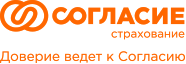 ПАМЯТКА ДЛЯ СПОРТСМЕНОВ -  членов Федерации дзюдо России  Уважаемые господа!Вы застрахованы от рисков несчастного случая в Страховой компании «Согласие»Страховой случай включает следующие риски:1. Смерть в результате несчастного случая (далее – «Смерть НС»);2. Инвалидность Застрахованного в результате несчастного случая (далее – «Инвалидность НС»);3. Телесные повреждения  в результате несчастного случая (далее – «Травма НС»).Действие страховой защиты:   24 часа, включая тренировки и соревнования по дзюдо.Период страхования:  с «01» января 2021 г. по «31» декабря 2021 г.Страховая сумма:1. По риску  «Смерть» – 100 000 рублей;2. По риску «Инвалидность» - 100 000 рублей;3. По риску «Травма» -  100 000 рублей.Страховая выплата:1. По риску  «Смерть НС» – 100% страховой суммы;2. По риску «Инвалидность НС» в зависимости от установленной группы инвалидности:- I группа инвалидности – 90% от страховой суммы;- II группа инвалидности – 75% от страховой суммы;- III группа инвалидности – 60% от страховой суммы.3. По риску «Травма НС» – от 2% до 100% от страховой суммы в зависимости от тяжести полученной травмы в соответствии с Таблицей страховых выплат Действия при наступлении страхового случая:1. Обратиться в Страховую компанию:ООО «СК «Согласие»Адрес: Москва, ул. Гиляровского, 42Телефоны:- в Москве: (495) 739 01 01 (доб. 47042) – отдел выплат Департамента личного страхования- многоканальный федеральный номер: 8 800 755 00 01 Электронная почта:- info@soglasie.ru- ns@soglasie.ru2. Сообщить данные Договора страхования:- Страхователь – Федерация дзюдо России;- Договор страхования № 0095020-0828231/20НСБЮ от 30.12.2020 г.3. Получить инструкцию о предоставлении нижеуказанных документов:- заявление на страховую выплату, установленного Страховщиком образца;- справка из лечебного учреждения с указанием медицинского диагноза и даты получения травмы и/или выписной эпикриз амбулаторного и/или стационарного больного;- рентгеновские снимки, результаты лабораторных и иных диагностических исследований (при наличии);- документ, удостоверяющий личность получателя страховой выплаты (копия паспорта); _______________________________________________________________________________Куратор договора от страховой компании «СК «Согласие»:Шмакова Виктория Александровна,контактный телефон: т. +7(495)7390101, доб. 2305.viktorya.shmakova@soglasie.ruwww.soglasie.ru